Warszawa, 12 czerwca 2018 r.Pod jednym dachem – nowe biuro  dla Nutricia Polska oraz Żywiec ZdrójDwie spółki wchodzące w skład grupy spółek DANONE wprowadziły się do nowego gmachu biurowego na warszawskim Mokotowie. Żywiec Zdrój i NUTRICIA Polska zajmują, przy Bobrowieckiej 8, około 4,300 m kw. Strategię biurowej relokacji i konsolidacji opracowali konsultanci z Działu Powierzchni Biurowych BNP Paribas Real Estate Poland.To jeden z bardziej zaawansowanych projektów wymagający opracowania wielu scenariuszy działań, który udało nam się zrealizować w ostatnim czasie. Przeprowadzka z dwóch dotychczasowych lokalizacji pod nowy adres, do nowoczesnego biurowca to dla pracowników nie tylko wyższy komfort i lepsza jakość. To także większa efektywność pracy oraz łatwość zarządzania wynikająca z bliskości. – komentuje Małgorzata Fibakiewicz, dyrektor Działu Wynajmu Powierzchni Biurowych, BNP Paribas Real Estate Poland.„Uzyskane rozwiązanie spełnia nasze oczekiwania zarówno na płaszczyźnie biznesowej, jak i ludzkiej. Zgodnie z wartościami, którymi się kierujemy, tworzenie coraz lepszych, efektywnych ale i przyjaznych pracownikom, komfortowych warunków pracy jest dla nas bardzo ważne. Z jednej strony szukaliśmy rozwiązania dogodnego lokalizacyjnie, optymalnego dla dotychczasowych miejsc, gdzie mieliśmy nasze biura. Z drugiej strony zależało nam na większej i nowocześniejszej powierzchni. Nie był to proces łatwy, ale zakończył się z sukcesem. Oczywiście nadal pracujemy nad tym, żeby naszym pracownikom funkcjonowało się w nowej przestrzeni jak najlepiej.” – mówi Małgorzata Kołodrub, dyrektor ds. komunikacji Polska i kraje bałtyckie, grupa spółek DANONE. Wielowymiarowość wsparcia spółek DANONE wynikająca m.in. z różnych terminów wygasania umów w poprzednich lokalizacjach, konieczności płynnego przeprowadzenia całego procesu, bez jakiegokolwiek wpływu na ciągłość pracy, a także uwzględnieniu dodatkowych wymogów związanych ze strategią rozwoju w ramach grupy pociągnęły za sobą opracowanie przez BNP Paribas Real Estate Poland wielu scenariuszy działań. Optymalnym wyborem okazał się otwarty na początku grudnia ubiegłego roku biurowiec klasy A Bobrowiecka 8. W nowoczesnym budynku, którego deweloperem była Spectra Development, połączone biura dwóch  spółek DANONE zajęły 4,300 m kw, mając dodatkowo zabezpieczoną opcję ekspansji na przyszłość. Do pełnego sukcesu przeprowadzki gupy spółek przyczynili się również pozostali  partnerzy strategiczni projektu: spółka B4PM w roli doradcy technicznego, pracownia Trzop Architekci odpowiedzialna za projekt aranżacji powierzchni oraz spółka  Reesco jako wykonawca robót               fit-out’wych. NUTRICIA specjalizuje się w produkcji żywności dla niemowląt i małych dzieci oraz żywności medycznej. Żywiec Zdrój jest liderem wody butelkowej w Polsce. Obie spółki, obok Danone produkty mleczne i pochodzenia roślinnego, wchodzą w skład grupy spółek DANONE.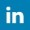 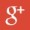 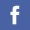 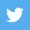 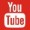 